Tengo el honor de transmitir a los Estados Miembros del Consejo la siguiente contribución de la República Argentina, la República Federativa del Brasil, Canadá, México, la República de Paraguay y los Estados Unidos de América.	Houlin ZHAO
	Secretario GeneralACUERDO 563 ()(adoptado en la novena Sesión Plenaria)Grupo de Trabajo del Consejo sobre Recursos Humanos y FinancierosEl Consejo,recordandoa)	la Resolución 1253 (MOD), Grupo Tripartito sobre gestión de los recursos humanos, adoptada por el Consejo en su reunión de 2006;b)	el Acuerdo 546, Modificación del mandato del Grupo del Consejo sobre el Reglamento Financiero y temas de gestión financiera conexos, adoptado por el Consejo en su reunión de 2007,considerandoa)	el Informe del Grupo FINREGS presentado en la reunión del Consejo de 2011 (Documento C11/15);b)	el Informe del Grupo Tripartito sobre gestión de los recursos humanos presentado en la reunión del Consejo de 2011 (Documento C11/23)reconociendoasuntos relativos a recursos humanos y financieros entre las reuniones del Consejo, en particular los que requieren el examen y la posible modificación de los instrumentos financieros de la UIT (Reglamento Financiero y Reglas Financieras) así como del Estatuto y Reglamento del Personal,acuerda1	aprobar el mandato modificado, que figura en el Anexo 1 al presente Acuerdo;2	aprobar la composición modificada y la participación de todos los Estados Miembros y Miembros de Sector en las actividades del Grupo de Trabajo del Consejo sobre Recursos Humanos y Financieros;	encargar al Grupo de Trabajo del Consejo sobre Recursos Humanos y Financieros que presente al Consejo un Informe anual sobre sus actividades.Anexo: 1aNEXO 1Grupo de Trabajo del Consejo sobre Recursos Humanos y FinancierosMandato	Velar por que:i)	la elaboración del presupuesto y la gestión basada en los resultados, incluida;ii)	las constantes mejoras del sistema de gestión de la UIT den lugar a las consiguientes modificaciones continuas de los instrumentos financieros;iii)	se efectúe la armonización con los requisitos y la terminología de las Normas Internacionales de Contabilidad del Sector Público (IPSAS) con objeto de aclarar conceptos tales como activos netos y Cuenta de Provisión;iv)	se tengan en cuenta las recomendaciones pertinentes de la Dependencia Común de Inspección de las Naciones Unidas que afectan la gestión de los recursos humanos y financieros de la Unión;v)	se tengan en cuenta todas las disposiciones de la Decisión 5 (Rev. ), Ingresos y gastos de la Unión para el periodo , incluidas las medidas de reducción de los gastos, para lograr presupuestos equilibrados.	Velar por que los márgenes de flexibilidad admitidos por el Reglamento Financiero y las Reglas Financieras, incluidas las actividades aplazadas al bienio siguiente, sean coherentes con los de las demás organizaciones de las Naciones Unidas.	Realizar cada año un análisis de las recomendaciones del Auditor Externo presentadas anualmente al Consejo, teniendo en cuenta la Resolución 94 (Rev. ) sobre la verificación de las cuentas de la Unión y el mandato de la función de Auditoría Externa recogido en el Artículo 28 y el Anexo 1 al Reglamento Financiero.	Examinar anualmente la situación de la implementación de las recomendaciones del Comité Asesor Independiente sobre la Gestión (CAIG) presentadas anualmente al Consejo, teniendo en cuenta la Resolución 162 ();	Velar por que el Reglamento Financiero comprenda disposiciones sobre fiscalización interna coherentes con las de otras organizaciones de las Naciones Unidas.	Examinar todos los asuntos pertinentes en el marco de la gestión y el desarrollo de recursos humanos, incluidos los indicados en a la Resolución 48 (Rev. ) Plan Estratégico de recursos humanos.	Realizar una evaluación continua de la función de ética en la UIT.	las repercusiones financieras y estratégicas del establecimiento de Memoranda de Entendimiento (así como de Memoranda de Cooperación y Acuerdo) en los que la UIT es o va a ser parte.	Mantener una estrecha colaboración con la Dirección de la UIT y el Consejo del Personal con miras a identificar cuestiones que son un motivo común de inquietud, y respecto de las cuales se necesita y justifica el asesoramiento y la orientación del Consejo.______________Consejo 2019
Ginebra, 10-20 de junio de 2019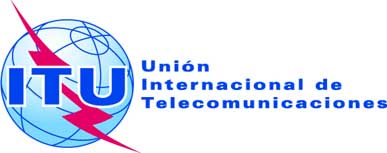 Punto del orden del día: ADM 4Documento C19/80-S27 de mayo de 2019Original: inglésNota del Secretario GeneralNota del Secretario Generalcontribución de LA REPÚBLICA Argentina, LA República Federativa 
deL Brasil, Canadá, México, LA REPÚBLICA DE Paraguay 
y LOS Estados Unidos DE AMÉRICAcontribución de LA REPÚBLICA Argentina, LA República Federativa 
deL Brasil, Canadá, México, LA REPÚBLICA DE Paraguay 
y LOS Estados Unidos DE AMÉRICAPROPUESTA DE MODIFICACIÓN DEL ACUERDO 563 EN RELACIÓN CON EL Grupo de Trabajo del Consejo sobre Recursos Humanos y FinancierosPROPUESTA DE MODIFICACIÓN DEL ACUERDO 563 EN RELACIÓN CON EL Grupo de Trabajo del Consejo sobre Recursos Humanos y Financieros